Vermilion Minor Hockey Board Meeting MinutesFebruary 12, 2018In attendance: Shaun Cadrian, D.J. Mewis, Jay Stepanick, Leslie Carlson, Kimberly Tiffinger, Darren James, Mike Krips, Lori-Ann Stenhouse, Durwin Selte, Leanne Lupul, Kim Thompson, Jessica Heinrich, Lisa Rochford, Tara Garnier1.  Call to Order:  7:09 by Lisa2.  Approval of Agenda: Agenda approved by Shaun, seconded by D.J., all in favor3.  Approval of minutes: Previous minutes were reviewed and moved by Kim, seconded by D.J., all in favor4.  Old Business: 5.  New Business:President ReportZone Rep questions- Hockey Alberta send out a list of questions that they would like VMHA to respond too.  The list of questions and our responses are as follows:Should we implement Bantam and Midget under the New League Model, that sees league champs advance to Provincials, and operate Peewee and Atom the same for 2018-2019 as the transition year?- Our concern with this would be the decrease in games.- How would city teams be placed in Provincials, their tiering system is different?Do Provincial Championships have to be tournaments, or could they be a series of smaller tournaments with a final series held at a neutral venue (ie: new Hockey Alberta office/rink in Red Deer)?- a series of smaller tournaments would take away from the experience for the kids and it increases the costs for families.- The community and the host team benefits when they host Provincials, it brings in good revenue.- VMHA would like the Provincial Championships to stay the way it currently is.If we do tournaments, what should be the format of a League based Provincial Championship?  Should we do eight teams, or could we expand even further to 10, 12 or 16 teams?- VMH believes that the more kids that get to experience Provincials is always a positive.  Should the affiliation rules be changed?  Or do we need to add to the rule or make any other changes that would help all MHA’s?-VMH would like the affiliation rules to be the same across the board.  Hockey Alberta makes the affiliation rules and every league follows it.Lastly do you feel your respective league has a good handle on tiring, and are teams placed in the correct tier for parity?-No, Hockey Alberta needs to review how the tiering system works with the league.Remove the entire division of Atom from participating for a Provincial Championship, but instead have them compete for a Regional Championship- VMH disagrees with this, if a team doesn’t want to participate in Provincials then they just don’t register.  Why take it away from those that want to participate.  Wouldn’t the teams just be playing the same teams they played all season if it’s a Regional Championship?If Atom were to be removed, Tiers 1, 2 & 3 at Peewee, Bantam and Midget would compete for a Provincial Championship, with Tier 4, 5, 6 competing for a Regional ChampionshipJersey size complaint-received a complaint about the sizes of the new jerseys, why would VMH order bigger jerseys for novice when the old one were already too big.  Darren ordered the exact same sizes as the previous jerseys, they aren’t bigger.  This complaint wasn’t sent through the proper channels so no need to respond.Filtering of information- Directors please filter down the information.Safety concern-At the Midget 3 boys home tournament there was a Midget girl’s game between Vermilion and Provost.  The Provost girls and the Smokey Lake midget boys had change rooms beside each other in the arena, which means shared showers and lack of locks on the doors.  Lee Selte, Greg Throndson and the Provost coach went and talked to Smokey Lake manager/coaches to ask them to give the girls 10 min to shower and finish up and they would be done.  The Smokey Lake boys did not listen and proceeded to enter the girls change room and take their clothes.  There has been written complaints from Provost.  There is not proper locks on these doors, this is a safety concern for the players. Lisa will forward this complaint to Smokey Lake and VMH will need to bring this safety concern up with the Town of Vermilion. VP of Development Report- not in attendanceFall Development camp-tabledVP of Business ReportConcession- Kim and Dave had a meeting with the Town and the Town doesn’t want the VMHA to give up the concession to the point where they suggested VMH ask the Rec Board for a rent reduction on the concession.  The Town has also negotiated a new contract with Pepsi and that should reduce our cost.  The town is also willing to get the point of sale iPad for the concession and a coffee/hot chocolate machine for the arena that VMH asked for.  They are also willing to back off on the healthy menu.  -a suggestion was to ask to get the vending machine suppliers to move the machines from the stadium over to the arena so there is chips and chocolate bars available there too.- Is it worth VMH time to keep the concession, Kim offered that it would be roughly $5000 less with asking the rec board for rent reduction and the new Pepsi contract. - If the town is willing to make these adjustments is VMH willing to carry on running the concession?  Yes if the Town is willing to help VMHA then VMHA will look into running the concession next season.Ice Scheduling-Kim and Dave had a meeting with the Town and the consensus was that Jeanette Pottle went above and beyond her position to help VMH.- VMHA use to have an Ice Scheduling position, it was taken out because Jeanette did such an amazing job of it, should VMH bring it back in? VMH needs someone who takes the requests from the managers and takes them to Nadine and then takes it back to the managers. Kim and Dave believe this will make things go more smoothly for the managers.  Dave and Kim will go to Nadine in the fall with the ice times that are needed instead of making Nadine come up with the times, the Town is happy with that.-the town is getting a new live scheduling system, so if VMH brings in the ice scheduler position they can access that and tentatively reserve ice times. -Shawn Bell and Dave believe the VMHA ice scheduler position would have to be a paid position so VMH will bring it up at the AGM.- The town employees who work at the rink have made some suggestions due to the fact that there is open ice after games, Initiation stays the same, novice/atom/ peewee goes from 2hrs to 1.75 hrs and still one flood.  Bantam and Midget girls go from 2.25 hrs to 2 hrs with the same two floods.  During initiation-peewee tournaments they suggest flooding every other period.   These changes could possibly cut down on ice costs for teams and make more ice times available.  Leslie Carlson had a concern regarding floods with the peewee boys and peewee girls, currently the girls get two floods per game and the peewee boys get one.  The ECFHL states that girls’ games have two floods per game.  D.J. made the motion to go with the Town suggestions on reduced ice times during games and less floods, expect with the peewee division, all girls and boys teams will now receive two floods per game.  VMHA can always make adjustments if needed. Seconded by Durwin, all in favor.Hartwell Award- received one nomination for Logan Sherwood, he has volunteered to coach for the past 4-5 years and has no kids in hockey.  Will present during a Midget 3 game.Booze Survivor- made just under $4000-we had two teams less than the gift card survivor-for the amount of work it takes the survivor fundraisers are worth it-Lori-ann suggested putting posters up next timeTreasurer ReportAccount balances as of January 31, 2018General Account $45,553.71
Concession Account $20,771.63
Plan 24 $26,734.92
GIC $11,503.09Raffle Account $28,247.58- concession has a profit of $4500 from Sept-Jan.-Profit & Loss – see attachmentRegistrar Report-not in attendance- There are still some criminal record checks that need to be handed inDiscipline Coordinator Report-one incident with the Midget girls, players word against a coach but was resolved due to the fact that there was two adults in the room.  Please make sure that if there is a coach in the change room to have another adult in there with that coach.  A second set of eyes and ears is good.Team Accounts ReportAccount Balances as of January 31, 2018Team Account $50,003.88Tiger Development $6,174.10Concession Report-nothing to reportEquipment Report-nothing to reportWebsite Report-not in attendanceDirector’s ReportInitiation (DJ Mewis)- tournament went good, made $1,739- D.J. will get the ball rolling with Timbits but he personally likes VMHA jerseys with our logo better and our current jersey sponsors.  The Timbit jerseys just says Timbits on them and nothing about Vermilion Tigers so every association looks the same, you only get one set of jerseys so one color. Durwin agrees, that’s why VMHA ordered all the same jerseys so all divisions look apart of Vermilion Minor Hockey.  The atomic jerseys for the atom level still get the VMHA logo on them but the Timbits don’t.  Darren James was concerned with only getting enough jerseys for two teams at the atom level through atomic and how will it be decided between possibly three teams who gets them, girls, atom 1 or atom 3.  Shaun suggested that the girls and atom 1, some years may only have one atom boy’s team.  Tara suggested that as long as we get the jerseys we can make that decision based on that year.Novice (Kim Tiffinger)-Dodge Caravan went through and each team gets their sponsorship-tournament was a success, profit of $2,975 between the three teamsAtom (James Martin)- not in attendance but sent report- Rona boys through 2nd round of zones and play Marwayne in final round-Atomic application for both teams has been sent in but can take up to 4 weeks for a reply of acceptance.-Gary Ferbey award winner names have been sent into Creech’s for engraving-no major complaintsPeewee (Jay Stepanick)-both teams out of provincial run-another suspension for a peewee 1 player-Injury report for a peewee 3 player comingFemale Atom/Peewee (Mike Krips)- Atom girls league games are done and are the top team in the league.  Onto their second round of Provincial play downs.-Peewee girls league games are done and are in 3rd place.  Peewees are on to their first round of Provincial play downs.Bantam (Jamie McPhee)- not in attendanceMidget (Duane/Erin Baldwin)-not in attendanceFemale Bantam/Midget (Jessica Heinrich)-Bantam girls are fourth out of five team in the league and are in their second round of Provincial play downs.-Midget girls are in third place out of eight teams in league and are in their second round of Provincial play downs.Coach Mentor Report-Durwin would like to hand out paper evaluations for this season, he will have them out next week.-Kim Tiffinger suggested having the evaluators pick the teams and those are the teams and find coaches and managers out of those teams. 6. Open Forum:7.  Next Meeting: March 12 at 7 pm8. Adjournment: Meeting adjourned at 8:45 pm by lisa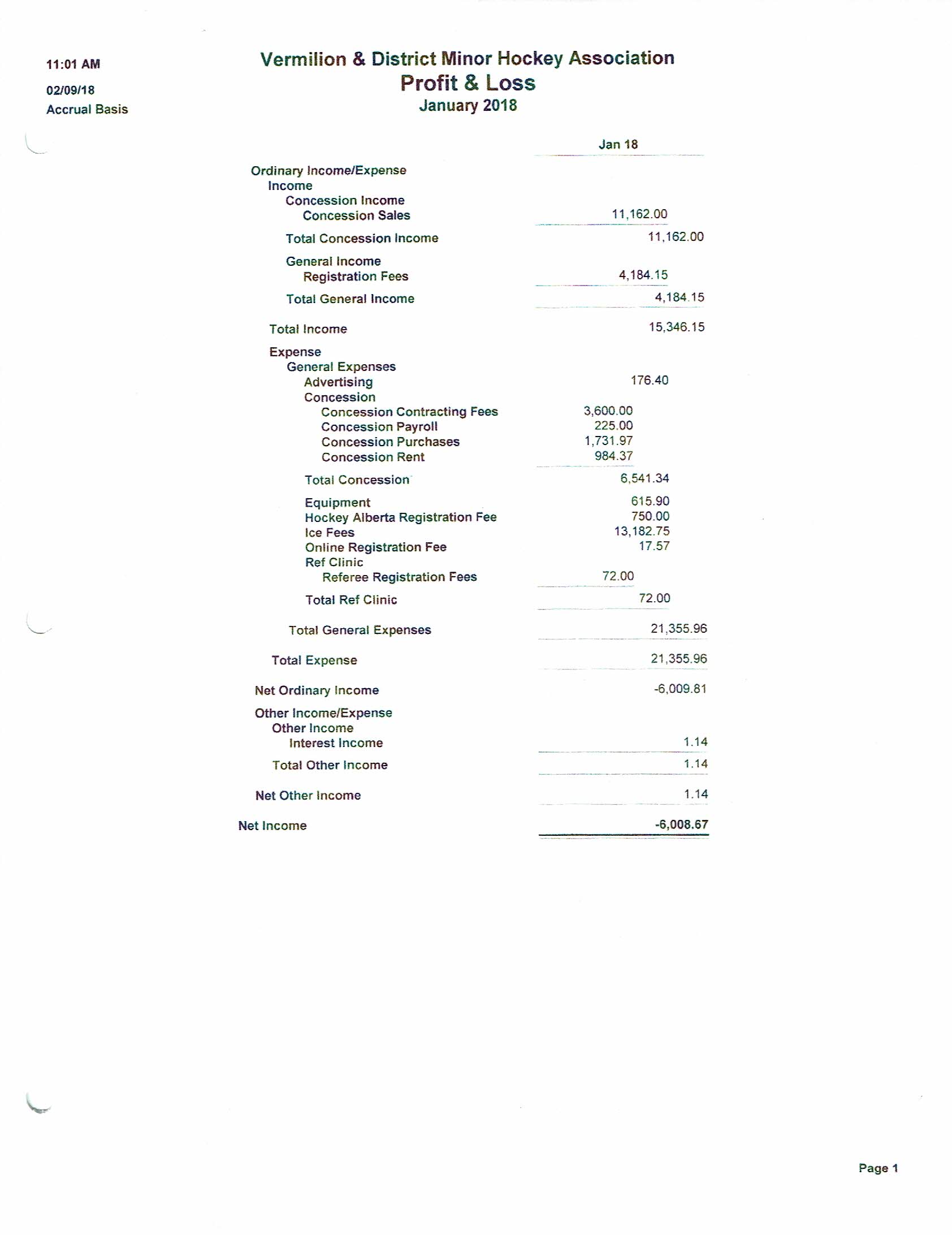 